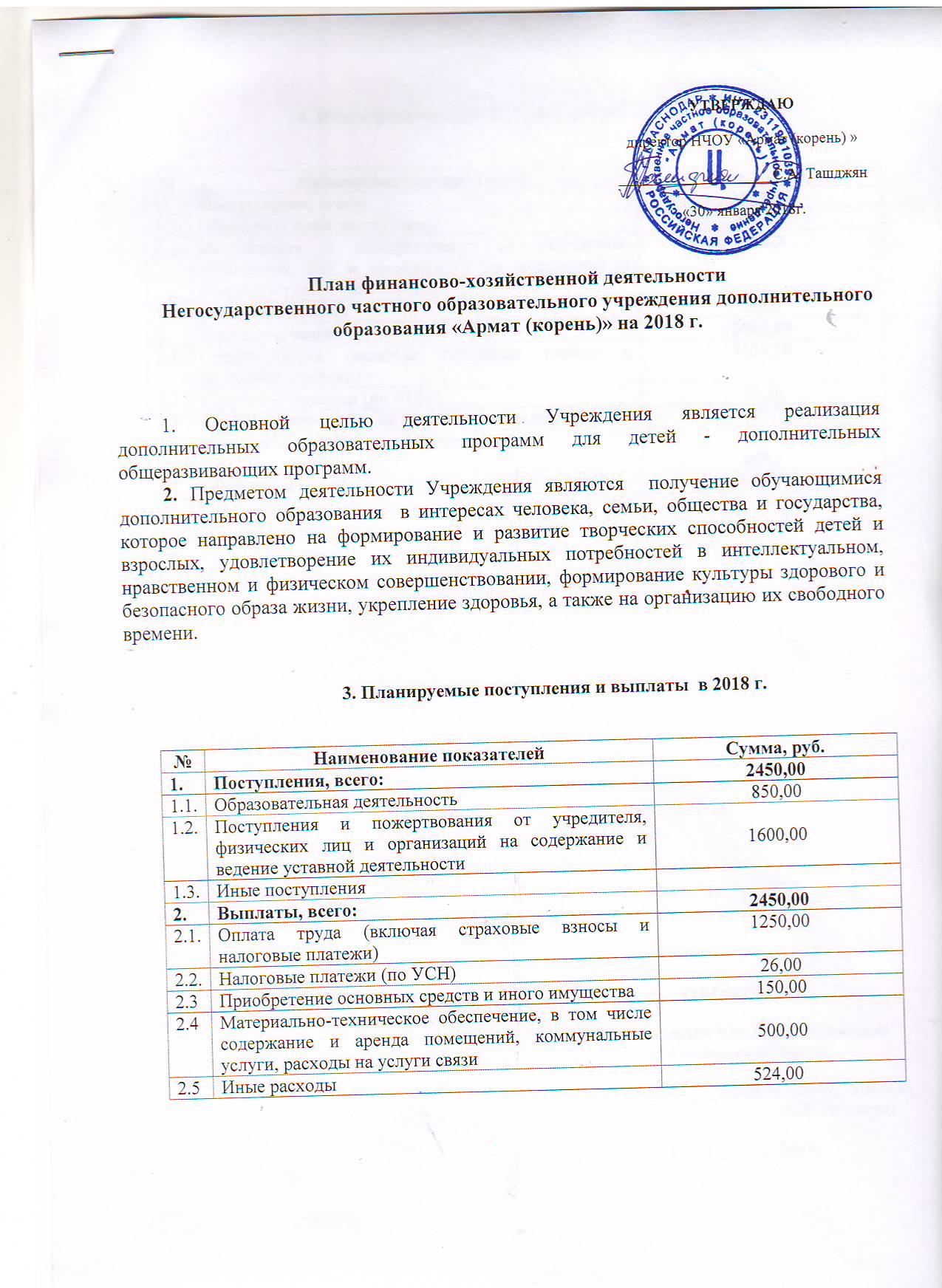 4. Итоги финансового 2017 года  НЧОУ «Армат (корень)»УТВЕРЖДАЮдиректор НЧОУ «Армат (корень)»____________________С.А. Ташджян«___» _______ 2016г.№Наименование показателейСумма, тыс. руб.1.Поступления, всего:3579,001.1.Образовательная деятельность693,21.2.Поступления и пожертвования от учредителя, физических лиц и организаций на содержание и ведение уставной деятельности2835,81.3.Иные поступления50,002.Выплаты, всего:3566,002.1.Оплата труда (включая страховые взносы и налоговые платежи)1124,102.2.Налоговые платежи (по УСН)16,202.3Приобретение основных средств и иного имущества 165,72.4Материально-техническое обеспечение853,12.5Иные расходы1406,9